Amending a Service on the Simplybook Booking PlatformTo support the Covid-19 vaccination deliveryContents1	Definition and Purpose	32	Considerations before amending	32.1	Service Name	32.2	Appointment Times	32.3	Visibility	32.4	Adding New Services	33	Amending a Service Name	33.1	Changing the name of a service	33.2	Amending the service schedule	43.3	Setting Special Days	44	Deleting a Service	54.1	Deleting a Service	5Definition and PurposeThis booklet sets out the operational processes for amending a service set up for a clinic.  Each clinic has been set with a single service.  Should you not be able to find the support you require within this document, please contact the jbs.enquiries@miaa.nhs.uk mailbox, where one of the team will be able to assist.Considerations before amendingService NameThe name of the service is a data field that is displayed on the booking website, as well as the booking tickets that users are provided with when they book an appointment.The default is set to [Clinic Name] – Covid 19 Vaccination Service.Appointment TimesThe default setting for the service is set to 10 minutes.  This is to allow 5 minutes for a vaccination, and to accommodate the second appointments.  Once appointments have been made, it is not possible to change the timeslots setting.  If you would like to set up an extended appointment vaccination lane, then this should be accomplished using a new service.VisibilityIn order for users to book the service, the service needs to be visible on the website (open eye symbol).  Adding New ServicesEach Service need to have Service Providers associated to it.  When adding a Service, be sure to add Service Providers.  If the new service is to accommodate extended appointments, and you want to restrict access to those in need, then do not make the service visible (closed eye symbol).Amending a Service NameChanging the name of a serviceFor users with Admin access.Open your Simplybook account from the admin interface (using a website link).Select Manage from the sidebar menu, and the ‘Service’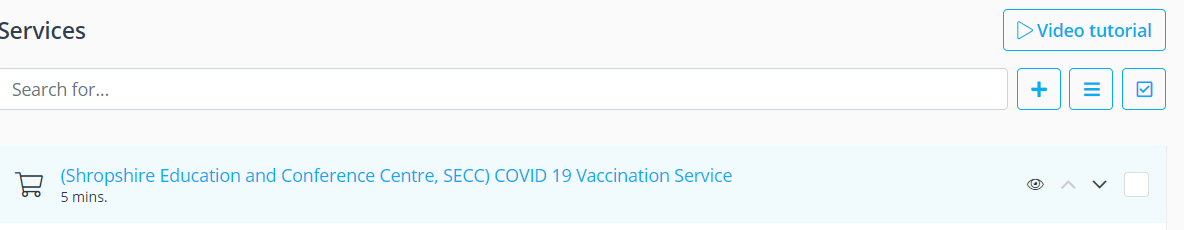 Select the service, and click on the nameThis will bring up the details of the service on the right-hand side.Click on the name of the service field and amend.  Once amended, click ‘Save & Close’.  Amending the service scheduleWhere only one service exists, the schedule should match the companies opening hours.  If more than one service exists, then the schedule can be customised.For users with Admin access.Open your Simplybook account from the admin interface (using a website link).Select Manage from the sidebar menu, and the ‘Service’Click on the service to be amended, and scroll down to the Service Schedule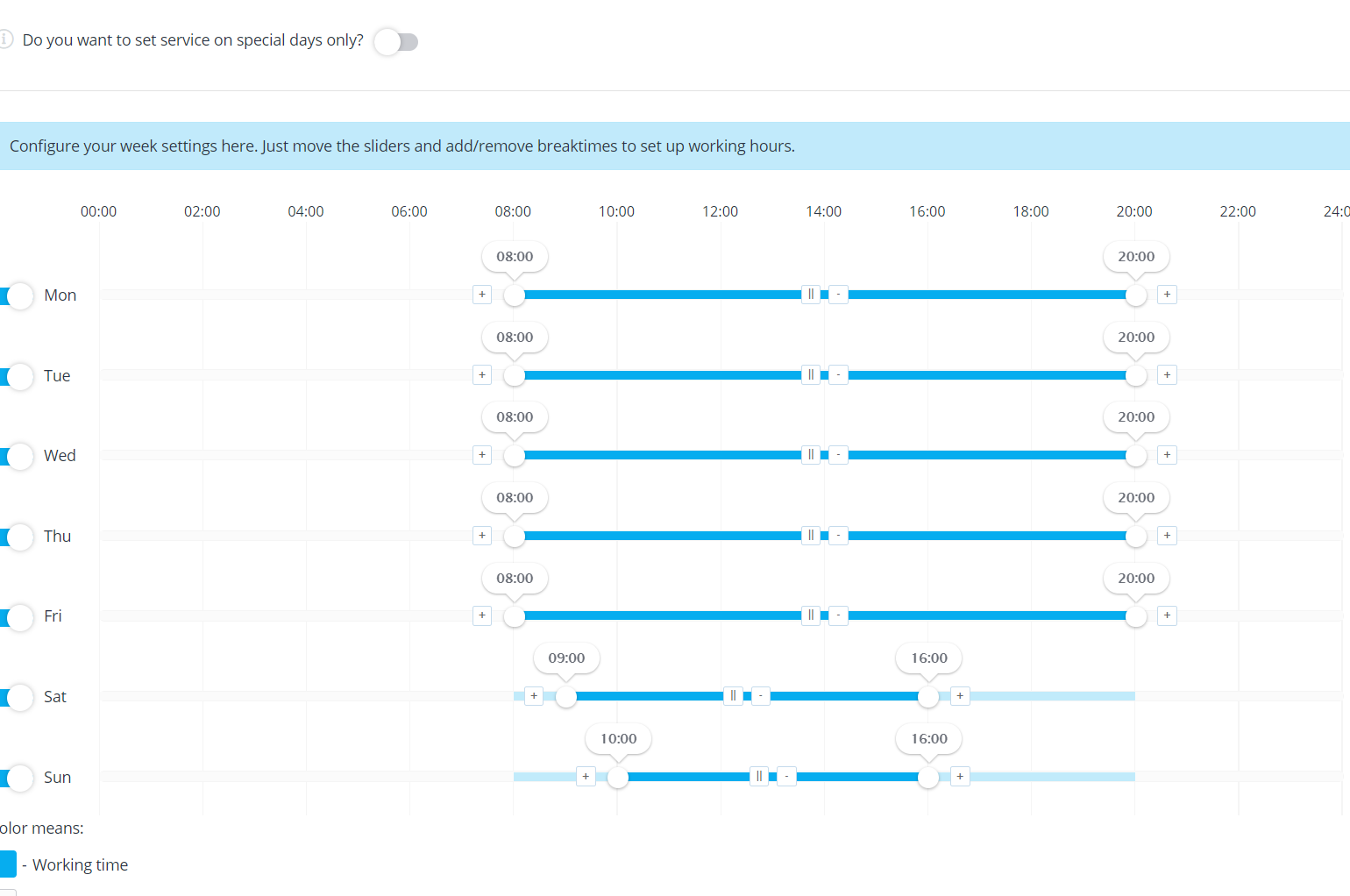 Using the slider, adjust your service opening hours to suit.Once you have finished editing, click ‘Save & Close’Setting Special DaysIn instances where you need to set a special day, for example ad hoc closure of the service, or reduced hours, this should be accomplished using the Special Days function.  For changes to the clinics operational hours, this should be done at ‘company’ level, if there is more than one service.For users with POS access and above.Open your Simplybook account from the admin interface (using a website link).Select Time Settings from the sidebar menu, and then ‘Providers Schedule’, and then ‘Special Days Schedule’Select the date on the calendar and pop-up will appear to allow you to make changes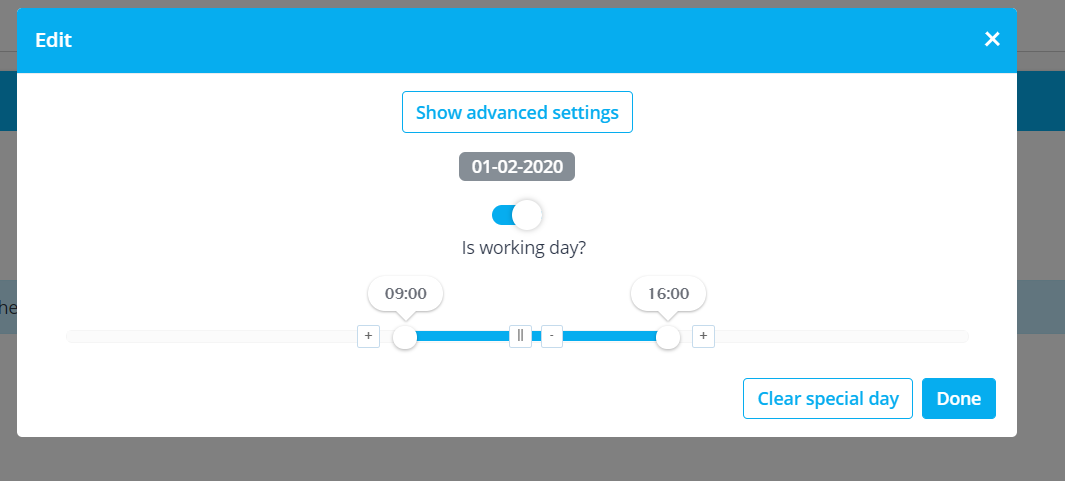 When you have finished editing, click ‘Done’The date amended now appears highlighted yellow on the calendar.Deleting a ServiceIf a service has been created in error, it can be deleted, provided no bookings have been associated with it.  Where bookings have been made, the service should be hidden instead, by changing the visibilityDeleting a ServiceFor users with Admin access.Open your Simplybook account from the admin interface (using a website link).Select ‘Manage’ from the sidebar menu, and the ‘Service’Select the Service to be deleted, by checking the box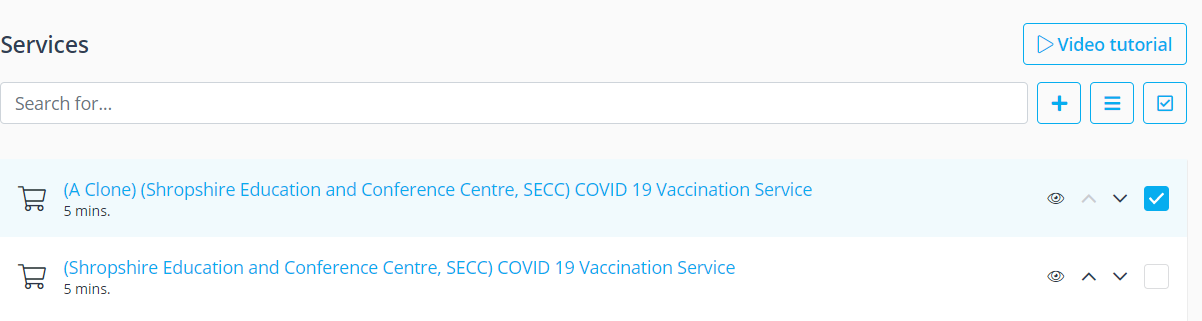 Click the three line menu icon, and select ‘delete’ A pop-up box will ask ‘Are you sure you want to delete selected elements?’, click ‘OK’